ОБЩИНА ПЛОВДИВ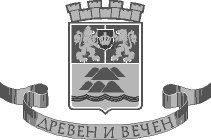                                       ОБЩИНСКО ПРЕДПРИЯТИЕ                   „ОРГАНИЗАЦИЯ И КОНТРОЛ НА ТРАНСПОРТА”МАРШРУТНО РАЗПИСАНИЕ НА ДОПЪЛНИТЕЛНА МАРШРУТНА ЛИНИЯ № 6ОТ ОБЩИНСКАТА ТРАНСПОРТНА СХЕМА НА ОБЩИНА ПЛОВДИВЛиния № 6– основно разписание за периода от 01. IX до 30. VIМаршрут: Северна индустриална зона /ИЗК/ - р-н „Южен” /Кючук Париж/ - Северна индустриална зона /ИЗК/ИЗК”Марица”, бул.” Брезовско шосе”, надясно по бул.”Дунав”, надясно по ул.”Победа”,  Гара “Филипово”, ул. “Победа”, направо по  бул. “Руски”, надясно по  бул. “Христо Ботев”, наляво по бул.”Коматевско шосе”, наляво по бул. “Никола Вапцаров”, надясно по ул. “Димитър Талев”, надясно по бул. “Александър Стамболийски”до бул.”Коматевско шосе”, обратно по бул. “Александър Стамболийски”, наляво по ул. “Димитър Талев”, наляво по бул. “Никола Вапцаров”, надясно по  Коматевско шосе, надясно по  бул. “Христо Ботев”, наляво по бул. “Руски”, направо по ул. “Победа”, гара “Филипово”, ул.”Победа”, наляво по бул.”Дунав”, наляво по Брезовско шосе, ИЗК”Марица”.1.Начален час на тръгване 05.30 ч.           2.  Интервал на движение – 15-20 мин. 3.Краен час на изключване : 23:30ч.                     4.   Брой коли: 5, в т.ч. 4 цели и 1 с        За периода 01.XI – 31. III. – 23,30 ч.                 работно време от 5. 30 ч. до 20.00 ч.        За периода 01.IV – 30. X. – 24.00 ч             5.  Дължина на маршрута  27,100 км.СЪБОТА РАЗПИСАНИЯТА ДА СЕ ИЗПЪЛНЯВАТ НА 75% ОТ ДЕЛНИЧНИТЕ КУРСОВЕ,БЕЗ ПРОМЯНА НА НАЧАЛЕН ЧАС НА ТРЪГВАНЕ И КРАЕН ЧАС НА ИЗКЛЮЧВАНЕ.НЕДЕЛЯ И ПРАЗНИЧНИ ДНИ РАЗПИСАНИЯТА ДА СЕ ИЗПЪЛНЯВАТ НА 50% ОТ ДЕЛНИЧНИТЕ КУРСОВЕ,БЕЗ ПРОМЯНА НА НАЧАЛЕН ЧАС НА ТРЪГВАНЕ И КРАЕН ЧАС НА ИЗКЛЮЧВАНЕ.   Настоящето разписание се възлага от Община Пловдив на "Автотранс-2000”ООД, считано от 09.08.2014г., . съгласно договор №14ДГ980.07.08.2014г. със срок на действие до 09.08.2022г.                                                                                              Заверка от Общината: